Proyecto de Referencia:Cultivo de Camarón de río, uso intensivo de energía solar, para el desarrollo sustentable del poblado de Camarones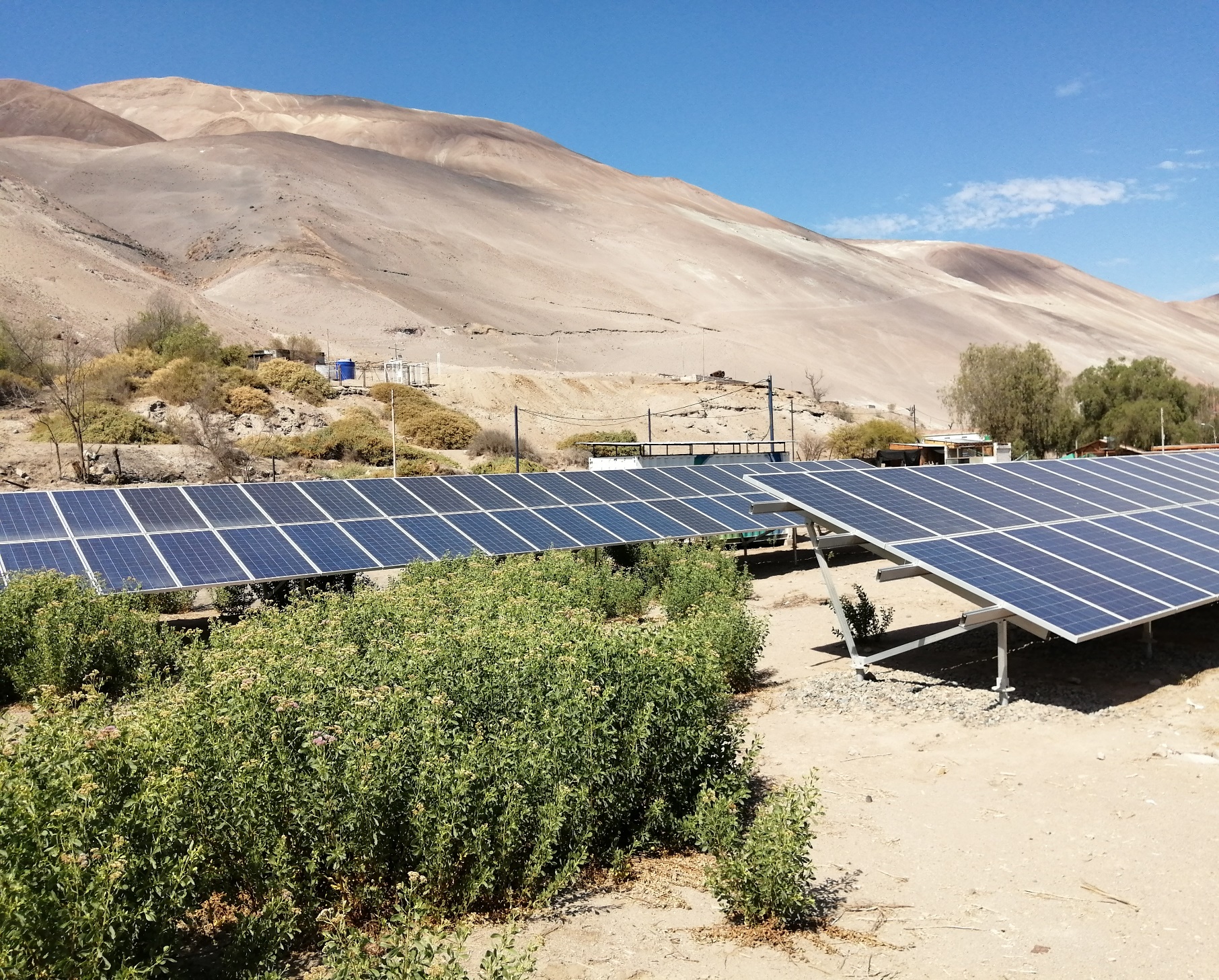 ObjetivoEl objetivo de este documento es poder describir los documentos técnicos asociados al Proyecto de Referencia Camarones, “Cultivo de Camarón de río, uso intensivo de energía solar, para el desarrollo sustentable del poblado de Camarones”, desarrollados durante la ejecución del proyecto Ayllu Solar. Se busca de esta forma facilitar el entendimiento y acceso de este material que puede ser de utilidad tanto para desarrolladores, miembros de la comunidad, academia y sector público.Localización En el siguiente mapa se muestra la ubicación del Proyecto de Referencia en el poblado de Camarones.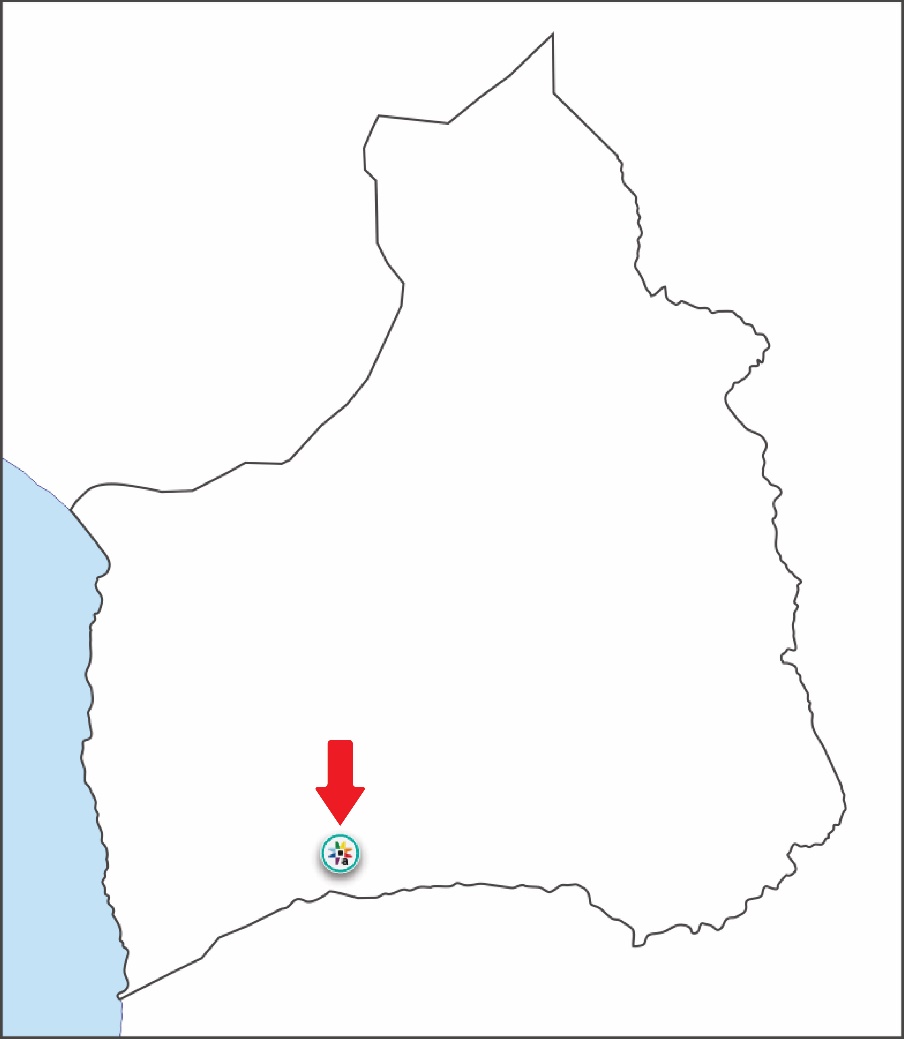 Lista de contenidosDocumentos explicativos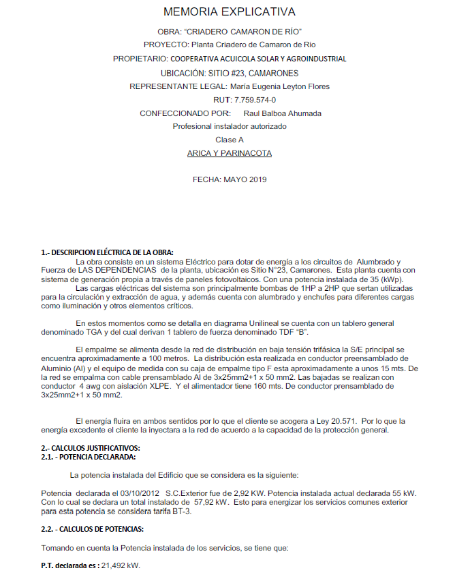 Nombre de documento: Memoria puesta a tierraFormato: PDFLocalización: https://ayllusolar.teamwork.com/#/files/8178049?v=1 Nombre de documento: Memoria explicativa criadero de camaronesFormato: PDFLocalización: https://ayllusolar.teamwork.com/#/files/8178049?v=1 El presente documento expone información técnica del Proyecto de Referencia, donde se da a conocer información detallada para el diseño de la planta fotovoltaico, considerando la seguridad y normas utilizadas para elaborar el proyecto solar fotovoltaico. PlanimetríaNombre del documento: Cooperativa Acuícola solar y agroindustrial de CamaronesFormato del documento: PDFLocalización: https://ayllusolar.teamwork.com/#/files/8178049?v=1 La planimetría contiene los planos eléctricos que representan el conjunto de conexiones y relaciones de una instalación eléctrica. Se representa mediante símbolos de los componentes de un sistema eléctrico que deben estar bajo la normativa eléctrica vigente en Chile. La instalación eléctrica se puede representar sobre uno o varios planos diferentes. Estos planos se presentan en formato PDF y es necesario el software Adobe Acrobat Reader o su equivalente técnico para ser visualizado. La planimetría disponible es:Diagrama unilineal (el cual brinda detalles sobre la configuración de los paneles fotovoltaicos utilizados)CanalizaciónDetalle sistema puesta a tierraCuadro luminotécnicoDetalle de red de enchufes y alumbradoCuadros de cargas (del tablero general, tableros auxiliares y el cuadro de protecciones eléctricas) 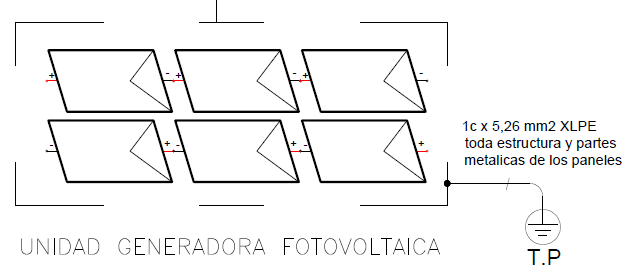 Figura . Extracto PlanimetriaCertificado de Inscripción de Instalación de Servicio de Generadoras Residenciales (TE4)Nombre del documento: TE4 CamaronesFormato del documento: PDF	Localización: https://ayllusolar.teamwork.com/#/files/8859597El presente documento es una declaración de puesta en servicio de generadoras residenciales, sirve para poner en servicio las instalaciones de energías renovables no convencionales y cogeneración eficiente acogidos a la Ley N°20.571 (Ley de generación distribuida). Este trámite lo debe realizar un instalador certificado por la Superintendencia de Electricidad y Combustible (SEC).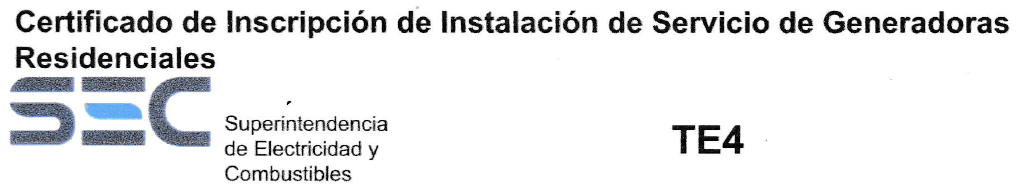 Figura 2. Extracto TE4Referencias relevantesPara visualizar los contenidos presentados, se sugiere los siguientes software:Archivos DWG:Autodesk Autocad https://latinoamerica.autodesk.com/products/autocad/free-trial Microsoft Visio https://www.microsoft.com/es-cl/microsoft-365/visio/flowchart-software Freecad https://www.freecadweb.org/ Archivos PDFAdobe Acrobat Reader DC https://get2.adobe.com/es/reader/ Nitro PDF https://www.gonitro.com/es/ Explorador web: Google Chrome https://www.google.com/intl/es-419/chrome/ Explorador web: Microsoft Edge https://www.microsoft.com/en-us/edge 